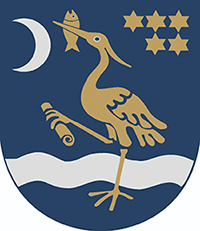 Sadržaj1. Kontekst i uvodStrategija razvoja urbanog područja je akt strateškog planiranja u okviru politike regionalnog razvoja koji služi kao multi-sektorski strateški okvir kojim se planira razvoj urbanog područja kao cjeline unutar jasno definiranog razdoblja. Formiranjem urbanog područja prepoznaje se važnost povezivanja na lokalnoj razini s ciljem stvaranja sinergijskih rezultata temeljenih na integriranom pristupu u rješavanju zajedničkih izazova. Uz navedeno, formiranje urbanog područja predstavlja i preduvjet za korištenje Integriranog teritorijalnog mehanizma (ITU mehanizma) za sedmogodišnje razdoblje u skladu s višegodišnjim financijskim okvirom kohezijske politike Europske unije, obzirom da regulativa kao preduvjet korištenja sredstva uvjetuje izradu Strategije razvoja urbanog područja.Svrha ovog dokumenta je definirati sve elemente komunikacije s ključnim dionicima. Kroz dokument komunikacijske strategije definiraju se ciljevi i ciljane skupine, komunikacijske mjere, aktivnosti i alati komunikacije, kako interne tako i prema svim vanjskim zainteresiranim, odnosno ciljanim stranama, zatim praćenje i vrednovanje učinaka komuniciranja, izvori financiranja (proračun) te kontaktne točke informiranja i komuniciranja. Sukladno smjernicama za izradu strategije razvoja urbanih područja, praćenje njihove provedbe i vrednovanje donesene od strane Ministarstva regionalnog razvoja i fondova EU kao nadležnog tijela za provedbu ITU mehanizma, urbana područja imaju obvezu izrade komunikacijske strategije i akcijskog plana, te je također predložena struktura dokumenta.2. Komunikacijski akcijski planU nastavku se nalazi sveobuhvatni Komunikacijski akcijski plan s prikazanim komunikacijskim ciljevima te pripadajućim mjerama i alatima. Kako bi se osigurao što kvalitetniji mehanizam provedbe, u akcijskom planu navedeni su i vremenski rokovi implementacije mjera te resursi i odgovornosti za njihovo provođenje. Za što kvalitetnije praćenje provedbe unutar svakog specifičnog cilja Komunikacijske strategije predloženi su pokazatelji za praćenje ostvarenja ciljeva sukladno kojima će se o provedbi Komunikacijske strategije izvještavati relevantne dionike. Naziv dokumentaKomunikacijski akcijski plan za potrebe Strategije razvoja Urbanog područja Slavonski Brod za financijsko razdoblje 2021. - 2027.NositeljGrad Slavonski BrodDatumožujak, 2022.Komunikacijski ciljCiljna skupinaKomunikacijske mjere/alatiVremenski planoviPotrebni resursiOdgovornostiOčekivani rezultati1.Podizanje svijesti o važnosti i razlozima strateškog planiranja na razini urbanog područjaKoordinacijsko vijećePartnersko vijećeKoordinacijski i radni sastanci ključnih internih dionikaKontinuiranoProračun Grada Slavonskog BrodaGrad Slavonski Brod5 održanih sastanaka (godišnje)2 održane radionice (ukupno)2.Uspostava kvalitetnih kanala komunikacije sa stanovnicima cijelog urbanog područjaMedijiŠira javnostInformiranje putem službenih web stranica Informiranje putem društvenih mrežaObjave u medijimaInformativna događanjaKontinuiranoProračun Grada Slavonskog BrodaGrad Slavonski Brod5 objava na službenoj web stranici (godišnje)5 objava na društvenim mrežama (godišnje)12 objava u medijima (godišnje)Održana 2 informativna događanja (ukupno)3.Podizanje svijesti stanovnika o pripadanju urbanom području i međusobnoj povezanostiMedijiŠira javnostJavno savjetovanjeInformiranje putem službenih web stranica Informiranje putem društvenih mrežaObjave u medijimaJavno savjetovanje, po završetku nacrta SRUP-a;Ostalo - kontinuiranoProračun Grada Slavonskog BrodaGrad Slavonski BrodOdržano javno savjetovanje (ukupno)5 objava na službenoj web stranici(godišnje)5 objava na društvenim mrežama (godišnje) 12 objava u medijima(godišnje)4.Informiranje o zajedničkim projektima i inicijativama urbanog područja te prilikama za financiranjeMedijiŠira javnostKoordinacijsko vijećePartnersko vijećeInformiranje putem službenih web stranica Informiranje putem društvenih mrežaKontinuiranoProračun Grada Slavonskog BrodaGrad Slavonski Brod, JLS-ovi s Urbanog područja5 objava na službenoj web stranici (godišnje)5 objava na društvenim mrežama(godišnje)5.Ostvarivanje dvosmjerne komunikacije s ključnim dionicima u praćenju provedbe SRUP-aKoordinacijsko vijećePartnersko vijećeMRRFEUOstali ključni dionici Informiranje putem elektroničke pošteKoordinacijski i radni sastanci ključnih internih dionikaKontinuiranoProračun Grada Slavonskog BrodaGrad Slavonski Brod10 zaprimljenih upita (godišnje) uz 95% odgovora na upite5 održanih sastanaka (godišnje)2 održane radionice (ukupno) 